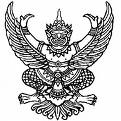 คำสั่งองค์การบริหารส่วนตำบลฉลองที่   12 /๒๕59เรื่อง     แต่งตั้งเจ้าหน้าที่ผู้รับผิดชอบเว็ปไซต์ขององค์การบริหารส่วนตำบล*************		เพื่อให้การอำนวยความสะดวกและตอบสนองความต้องการของประชาชนเป็นไปอย่างรวดเร็วและถูกต้อง สอดคล้องกับพระราชกฤษฎีกา ว่าด้วยหลักเกณฑ์และวิธีการบริหารกิจการบ้านเมืองที่ดี พ.ศ. ๒๕๔๖  องค์การบริหารส่วนตำบลฉลอง  จึงได้จัดทำเว็ปไซต์ภายใต้ชื่อ  WWW.CHALONG.GO.TH    เพื่อเป็นช่องทางให้บริการประชาชนในด้านการติดต่อ  สอบถาม ขอข้อมูล  ร้องเรียนร้องทุกข์  แสดงความคิดเห็นในการบริหารงานขององค์กร  ตลอดจนการติดต่อประสานงานกับหน่วยงานราชการและหน่วยงานอื่น ๆ  ให้เป็นไปด้วยความสะดวกรวดเร็ว  		องค์การบริหารส่วนตำบลฉลอง  จึงขอแต่งตั้ง  นางอัญญรัตน์   ศรีสว่าง  ตำแหน่งนักจัดการงานทั่วไป  และนางผกามาศ  ยิ่งยงค์  ตำแหน่ง นักวิเคราะห์นโยบายและแผน  เป็นผู้นำเข้าตรวจสอบและปรับปรุงแก้ไขข้อมูลพื้นฐาน และข้อมูลข่าวสารต่าง ๆ ขององค์การบริหารส่วนตำบลฉลองต่อไป		ทั้งนี้  ตั้งแต่บัดนี้เป็นต้นไปสั่ง  ณ  วันที่  11  เดือนมกราคม  พ.ศ. ๒๕59                                                                              สุนทร    ใจห้าว							 (นายสุนทร    ใจห้าว)						   นายกองค์การบริหารส่วนตำบลฉลอง